lMADONAS NOVADA PAŠVALDĪBA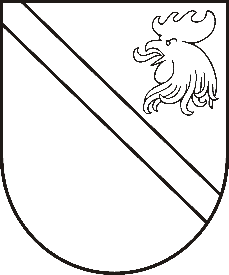 Reģ. Nr. 90000054572Saieta laukums 1, Madona, Madonas novads, LV-4801 t. 64860090, e-pasts: pasts@madona.lv ___________________________________________________________________________MADONAS NOVADA PAŠVALDĪBAS DOMESLĒMUMSMadonā2020.gada 30.jūnijā									           Nr.251									     (protokols Nr.13, 16.p.)Par investīciju plāna grozījumu veikšanu domes sēžu starplaikā un to apstiprināšanas kārtībuLai nodrošinātu pašvaldības funkciju ilgtspējīgai veikšanai nepieciešamo investīciju plānveidīgu izlietošanu, pašvaldības dome pēc uzturēšanas budžeta apstiprināšanas izskata un apstiprina kārtējā gada pašvaldības investīciju plānu. Darba gaitā veidojas situācijas, kad nepieciešami lielāki vai mazāki grozījumi šajā plānā, lai operatīvi atrisinātu aktuālas, neplānotas vajadzības. Vienotas, darba procesus nekavējošas, pieejas nodrošināšanai nepieciešams noteikt kārtību investīciju plāna grozījumu veikšanai domes sēžu starplaikā.Noklausījusies sniegto informāciju, ņemot vērā 16.06.2020. Finanšu un attīstības komitejas atzinumu, atklāti balsojot: PAR - 10 (Gunārs Ikaunieks, Valda Kļaviņa, Agris Lungevičs, Ivars Miķelsons, Valentīns Rakstiņš, Andris Sakne, Rihards Saulītis, Inese Strode, Aleksandrs Šrubs, Gatis Teilis), PRET – 4 (Andrejs Ceļapīters, Andris Dombrovskis, Artūrs Grandāns, Kaspars Udrass), ATTURAS – NAV, Madonas novada pašvaldības dome NOLEMJ:1. Noteikt, ka domes sēžu starplaikā lēmumus par pašvaldības investīciju plānā iekļautajiem pasākumiem paredzētā finansējuma novirzīšanu citiem, operatīvu risinājumu pieprasošiem mērķiem pieņem:1.1.  Pagastu pārvalžu vadītāji vai pilsētas pārvaldnieks patstāvīgi – par summu līdz 1000,00 EUR;1.2. Pagastu pārvalžu vadītāji vai pilsētas pārvaldnieks, saskaņojot ar pašvaldības izpilddirektoru  un informējot domes priekšsēdētāju – par summu līdz 5000,00 EUR.2. Pašvaldības dome lēmuma pirmajā punktā noteiktajā kārtībā veiktos investīciju plāna grozījumus apstiprina kārtējā domes sēdē, nepieciešamības gadījumā pieprasot grozījumus veikušo amatpersonu informāciju par grozījumu lietderības un steidzamības pamatojumu.3. Kontroli par lēmuma izpildi uzdot pašvaldības izpilddirektorei.Domes priekšsēdētājs								         A.Lungevičs